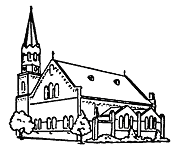 Protestantse gemeente te Zaamslag9 augustus 2020, 10.00 uurvoorganger: Ds J.H. Smeets, Terneuzenouderling: Piet van Eslector: Nienke Rademakers-Riemensorganist: Johan Hamelinkstem: Lukas de PutterOrgelspel voor de dienst:Sonate 5 (F. Mendelsohn-Bartholdy)Begroeting en mededelingenStil gebed, votum en groetLied 217: 1 en 4Organist speelt de melodieVoorganger:De dag gaat open voor het woord des Heren,zon die wij zoeken, kracht die wij ontberen,bron die wij horen als wij tot hem keren,vroeg in de morgen.Voorganger:Wilt Gij vandaag en tot het eind der dagenons doen en laten zuiveren en dragen,dan stijgt de vreugde van uw welbehagenin onze wereld.Organist herhaalt de melodieGebed om schuldvergevingPsalm 121: 1 en 2Organist speelt melodieLukas:Ik sla mijn ogen op en ziede hoge bergen aan,waar komt mijn hulp vandaan?Mijn hulp is van mijn Here, diedit alles heeft geschapen.Mijn herder zal niet slapen.Lukas:Uw wankele voeten zet Hij vast,als gij geen uitkomst ziet:uw wachter sluimert niet!Zijn oog wordt door geen slaap verrast,Hij wil, als steeds voor dezen,Israëls wachter wezen.GenadeverkondigingLukas:De Heer zal u steeds gadeslaan,Hij maakt het kwade goed,Hij is het die u hoedt.Hij zal uw komen en uw gaan,wat u mag wedervaren,in eeuwigheid bewaren.Organist herhaalt de melodieWetslezing: Hebreeën 13: 1 - 81Houd de onderlinge liefde in stand 2en houd de gastvrijheid in ere, want zo hebben sommigen zonder het te weten engelen ontvangen. 3 Bekommer u om de gevangenen alsof u samen met hen gevangenzat, en om de mishandelden als om mensen die net zo’n lichaam hebben als u.4Houd het huwelijk in ere, in alle omstandigheden, en houd het echtelijk bed zuiver, want overspeligen en echtbrekers zal God veroordelen. 5Laat uw leven niet beheersen door geldzucht, neem genoegen met wat u hebt. Hij heeft immers zelf gezegd: ‘Nooit zal ik u afvallen, nooit zal ik u verlaten,’ 6zodat we vol vertrouwen kunnen zeggen: ‘De Heer is mijn helper, ik heb niets te vrezen. Wat zouden mensen mij kunnen doen?’7Denk aan uw leiders, die het woord van God aan u hebben verkondigd, neem een voorbeeld aan hun geloof en kijk vooral goed hoe hun levenswandel eindigt. 8Jezus Christus blijft dezelfde, gisteren, vandaag en tot in eeuwigheid!Lied 320: 1, 2 en 3Organist speelt melodieVoorganger:Wie oren om te oren heefthore naar de wet die God hem geeft: Gij zult geen vreemde godenmaar Mij alleen belijden voortaan.Hoor, Israël, mijn geboden.Voorganger:Bemin uw Heer te allen tijd.Dien hem met alles wat gij zijt.Aanbid Hem in uw daden.Dit is het eerste en grote gebod,de wil van God, uw Vader.Voorganger:Bied uw naaste de helpende hand.Spijzig de armen in uw land,een woning wilt hen geven.Het tweede gebod is het eerste gelijk;doet dit, en gij zult leven.Organist herhaalt de melodieOnder het orgelspel gaan de kinderen naar de nevendienst.Gebed om verlichting met de Heilige GeestSchriftlezingen door lectorJona 2: 2 – 112Toen begon hij in de buik van de vis tot de HEER, zijn God, te bidden:‘In mijn nood roep ik de HEER aan en hij antwoordt mij. Uit het rijk van de dood schreeuw ik om hulp –u hoort mijn stem! 4U slingerde mij de diepte in, naar het hart van de zee. Door kolkend water ben ik omgeven, zwaar slaan uw golven over mij heen.5Ik dacht: Verstoten ben ik, verbannen uit uw ogen. Maar eens zal ik opnieuw uw heilige tempel aanschouwen.6Het water stijgt tot aan mijn lippen, muren van water storten op mij neer, zeewier om mijn hoofd verstikt mij. 7Ik zink tot de bodem, waar de bergen oprijzen, naar het rijk dat zijn grendels voorgoed achter mij sluit. Maar u trekt mij levend uit de dood omhoog, o HEER, mijn God! 8Nu mijn levensadem mij verlaat roep ik u aan, HEER, en mijn gebed komt tot u in uw heilige tempel. 9Zij die armzalige afgoden vereren, verlaten u, trouwe God. 10Maar ik zal mijn stem in dank verheffen en u offers brengen; mijn geloften los ik in. Het is de HEER die redt!’ 11Toen, op bevel van de HEER, spuwde de vis Jona uit op het land.Matteüs 14: 22 - 3322Meteen daarna gelastte hij de leerlingen in de boot te stappen en alvast vooruit te gaan naar de overkant, hij zou ook komen nadat hij de mensen had weggestuurd. 23Toen hij hen weggestuurd had, ging hij de berg op om er in afzondering te bidden. De nacht viel, en hij was daar helemaal alleen. 24De boot was intussen al vele stadiën van de vaste wal verwijderd en werd, als gevolg van de tegenwind, door de golven geteisterd. 25Tegen het einde van de nacht kwam hij naar hen toe, lopend over het meer. 26Toen de leerlingen hem op het meer zagen lopen, raakten ze in paniek. Ze riepen: ‘Een spook!’ en schreeuwden het uit van angst. 27Meteen sprak Jezus hen aan: ‘Blijf kalm! Ik ben het, wees niet bang!’ 28Petrus antwoordde: ‘Heer, als u het bent, zeg me dan dat ik over het water naar u toe moet komen.’ 29Hij zei: ‘Kom!’ Petrus stapte uit de boot en liep over het water naar Jezus toe. 30Maar toen hij voelde hoe sterk de wind was, werd hij bang. Hij begon te zinken en schreeuwde het uit: ;Heer, red me!' 31Meteen strekte Jezus zijn hand uit, hij greep hem vast en zei: ‘Kleingelovige, waarom heb je getwijfeld?’ 32Toen ze in de boot stapten, ging de wind liggen. 33In de boot bogen de anderen zich voor hem neer en zeiden: ‘U bent werkelijk Gods Zoon!’Psalm 130: 1 en 4Organist speelt melodieVoorganger:Uit diepten van ellende roep ik tot u, o Heer.Gij kunt verlossing zenden, ik werp voor U mij neer.O laat uw oor zich neigen tot mij, tot mijn gebed.Laat mij gehoor verkrijgen, red mij, o Here red!Voorganger:Gij al Gods bondgenoten,zie naar zijn toekomst uit!De Heer is vast besloten tot goedertierenheid!Hoor aan de goede tijding: Hij geeft in zijn geduldaan Israël bevrijding van onrecht en van schuld. Organist herhaalt de melodieVerkondigingOrgelspel: Koraalbewerking "Op bergen en in dalen" (W.H. Zwart)Lied 343: 1 t/m 4 Organist speelt de melodieLector:Geloofd zij God die heel de wereld tot leven wekt,die aarde zon en sterren met jubel schept,die hoort de klacht van kleinen, hen ziet en redt.Geloofd zij God die kwam ter wereld, Maria's zoon,die mensen hielp en meeleed en werd gedood.Hij leeft, geloofd zij Christus die bij ons woont.Geloofd zij God die in de wereld met vuur en geestons zuivert en doet opstaan en muren breekt,tot alle volken één zijn in Christus geest.Geloofd zij God die tijd en wereld ver overstijgt,die is en was en zijn zal en met ons blijften als het al ineenstort betrouwbaar blijkt.Organist herhaalt de melodieDankgebed en voorbedenLied 723: 1Organist speelt de melodie  Voorganger:Waar God de Heer zijn schreden zetdaar wordt de mens, van dwang gered,weer in het licht geheven,Als 's Heren woord weerklinkt met machtwordt aan het volk dat Hem verwachtde ware troost gegeven.Zijn Geest weerstaat de valse schijnen schrijft in harten het geheimvan 's Vaders grote daden.Zo leven wij om Christus wilte allen tijd gerust en stilalleen van zijn genade.Organist herhaalt de melodieZegen  - Gemeente (zegt): Amen.Orgelspel na de dienst:  Prelude in D-minor (F. Mendelsohn-Bartholdy)